                                       TEKNİK ŞARTNAME ÇİZİM MASASI MASALAR Masa yüksekliği 25mm tablalı masalar için 73cm olmalıdır. 100x60x73 ölçülerinde olmalıdır.MASA TABLASIAna masa tablaları E1 kalite Tablalar yonga levha üzeri  melamin olarak üretilmelidir.Tablalar 25 mm kalınlığında üretilmelidir. Laminat tablaların kenarları 2mm PVC  ile bantlanmalıdır.AYAKLARTers U şeklindeki AIR ayaklar 30x50 kutu profil kaynatılarak üretilmelidir. AIR ayakların altına ayarlı ayak bağlayabilmek için zamak tapa takılmalıdır.Bu zamak tapa boyanabilir olmalıdır.Bütün ayak tipleri zeminde ayar imkanı yapılması için ayarlı ayağa sahip olmalıdır.Bütün ayaklar elektrostatik toz boya ile boyanmalıdır.220°C lik fırınlarda boya sonrası kurutulmuş olmalıdır.TRAVERSLER Traversler 40x40 kutu profilden üretilmelidir.Traversler masa tablasına ve ayaklara bağlanmalıdır.Traversler elektrostatik toz boya ile boyanmalıdır ve sonrasında 220°C lik fırınlarda kurutulmalıdır.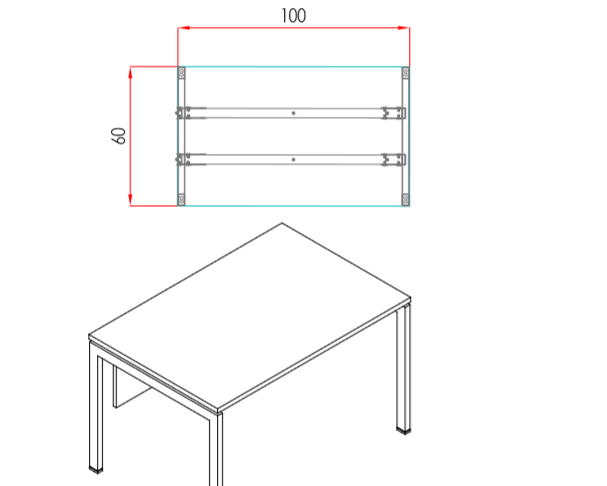 